Рубрика: Нам пишутАрхив — это хранилище историиНе могу не откликнуться на статью в нашей районной газете от 8 октября сего года заведующей районным архивом Э. Апазаовой. Да, верно, что архив — это хранилище истории, база данных предприятий, книги приказов, ведомости по зарплате и т.д. Ведь по сей день обращаются люди с бывшего нашего пенькозавода из разных регионов страны за справками при оформлении пенсий и по другим проблемам. И отзывы по обращению в архив самые хорошие: сотрудники вежливо принимают посетителей, доходчиво объясняют и оперативно обслуживают. Говорю это со всей ответственностью, т.к. по роду своей деятельности приходиться бывать в архиве или посылать туда обратившихся за помощью.В субботнем номере приятно удивила сохранившаяся фотография, на которой запечатлено вручение переходящего Трудового знамени района Кошехабльскому пенькозаводу по итогам очередного трудового года. Знамя вручает председатель райисполкома Ким Масхудович Дыбагов. Также на фотографии присутсвуют: главный инженер завода И.М. Яковлев; передовик производства М. Агарков; Н.Ф. Карабанова; ударник Коммунистического труда, участник ВОВ, ветеран завода П.А. Гришко; председатель Дмитриевского сельского совета К.Х. Хасанов и председатель продкома завода Т.П. Решетникова.Тысячи людей читают нашу районную газету, и я думаю, что детям и внукам будет приятно знать о трудовых буднях родных людей.От имени ветеранов завода выражаю большую благодарность работникам архива за эту фотографию. Она вновь мне напомнила о молодости, о тех трудовых годах, «голубых огоньках» в актовом зале завода, о чествовании за труд пожилых людей и многих других приятных моментах.С уважением от ветеранов Кошехабльского пенькозавода, А.И. ГончаровП. Дружба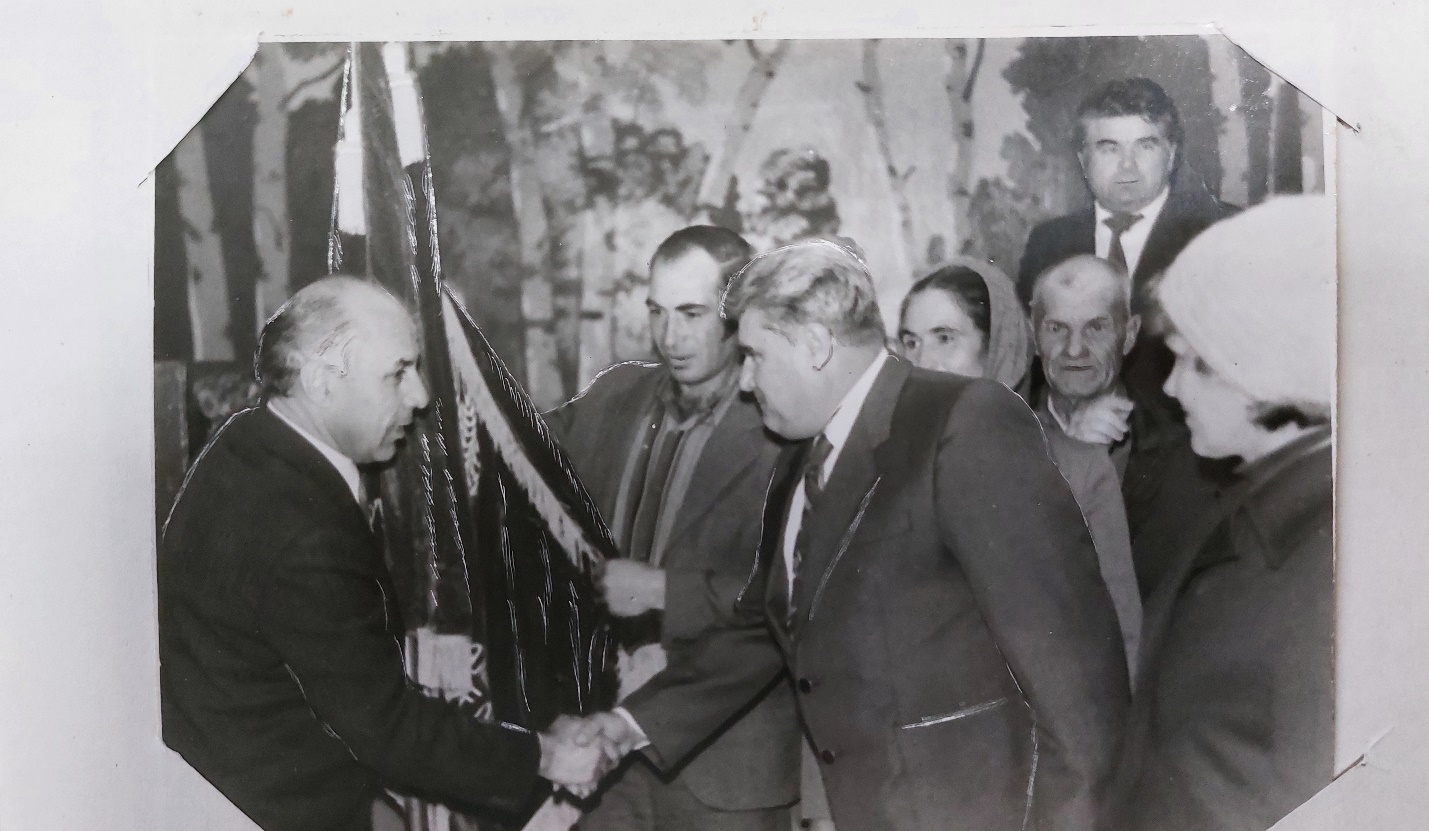 